ЗЕМСКОЕ СОБРАНИЕБАРДЫМСКОГО МУНИЦИПАЛЬНОГО РАЙОНАПЕРМСКОГО КРАЯДВАДЦАТЬ ВОСЬМОЕ (ВНЕОЧЕРЕДНОЕ) ЗАСЕДАНИЕРЕШЕНИЕ30.05.2018					           	  		     № 415О внесении изменения в статью 58 Правил землепользования и застройки Елпачихинского сельского поселения Бардымского муниципального района применительно к части территории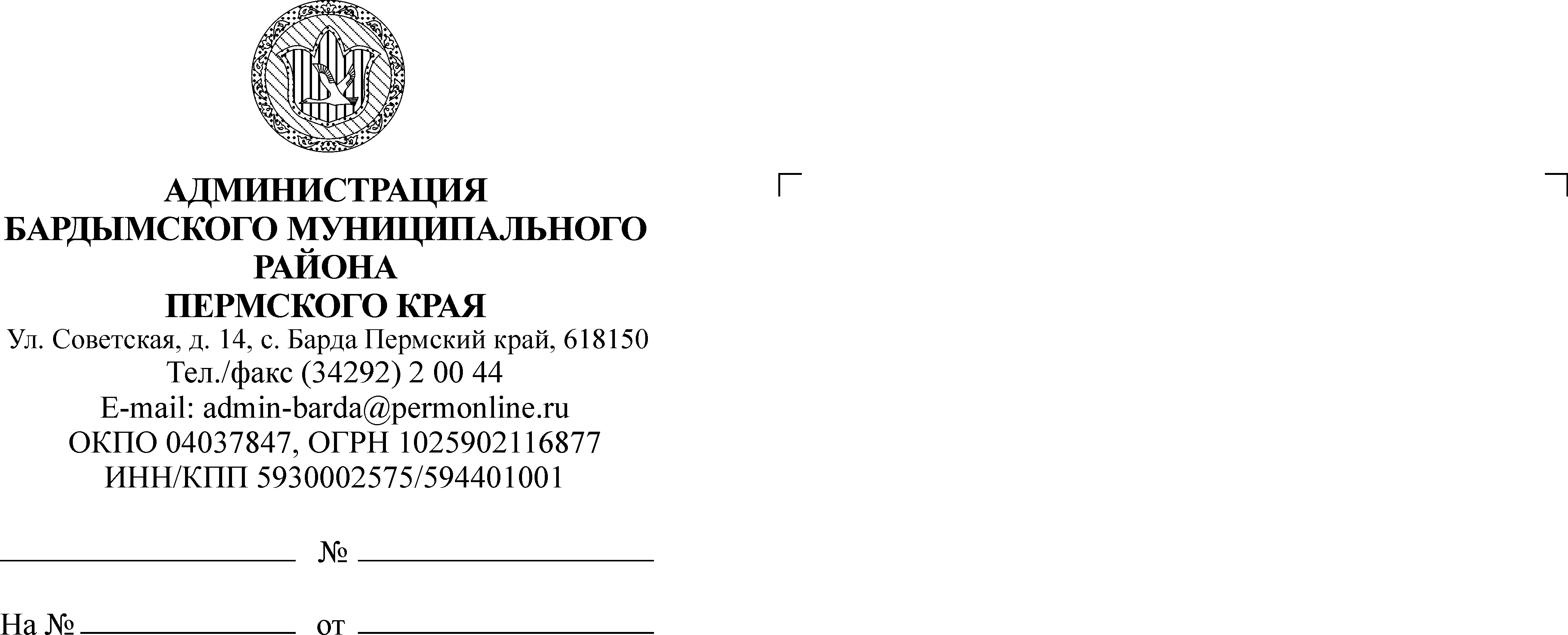 В соответствии со ст.14 Федерального закона от 06.10.2003 №131-ФЗ «Об общих принципах организации местного самоуправления в Российской Федерации», ст. ст. 31, 32, 33 Градостроительного кодекса Российской Федерации, Устава Бардымского муниципального района,  Земское Собрание Бардымского муниципального районаРЕШАЕТ:1. Внести в статью 58 Правил землепользования и застройки Елпачихинского сельского поселения Бардымского муниципального района применительно к части территории, утвержденных решением Земского Собрания Бардымского муниципального района от 27.04.2016 № 117, изменения, добавив в таблицу «ОН. Зона объектов образования» в графе «основные виды разрешенного использования» слова «●пункты оказания первой медицинской помощи».2. Решение вступает в силу со дня опубликования на официальном сайте Администрации Бардымского муниципального района www.barda-rayon.ru.3. Контроль исполнения решения возложить на председателя комиссии по социальной политике Габдулхакову З.С.Председатель Земского СобранияБардымского муниципального района				                Х.Г.АлапановГлава муниципального района - глава Администрации Бардымскогомуниципального района				                                        С.М.Ибраев01.06.2018